Koncert charytatywny "Solidarni z Ukrainą"Filharmonia Gorzowska przypomina i zachęca do udziału w koncercie charytatywnym, z którego cały przychód zostanie przekazany Fundacji Ukraina.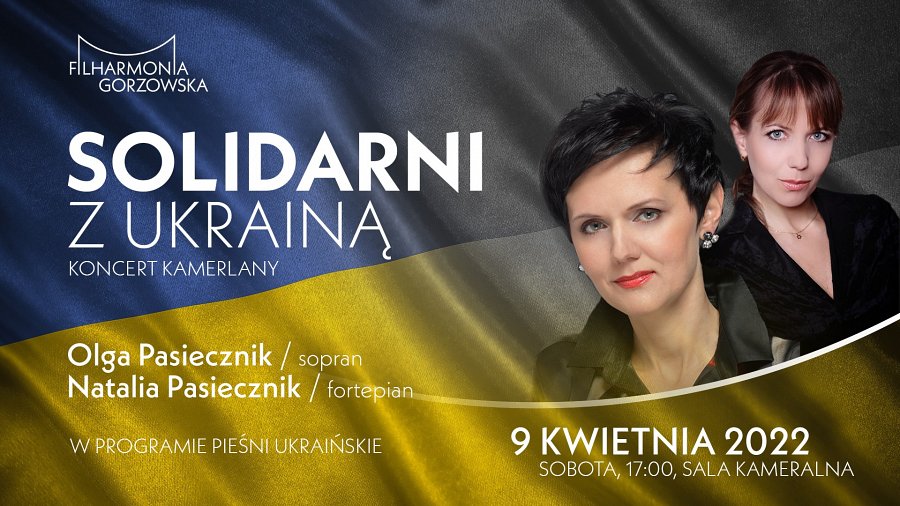 Wojna na Ukrainie trwa już drugi miesiąc, a pomoc rzeczowa i finansowa jest nadal niezbędna. Licząc na to, że w Gorzowie zapał do niesienia pomocy nie zgasł, przypominamy o koncercie charytatywnym współorganizowanym z Fundacją Ukraina i serdecznie wszystkich na ten koncert zapraszamy. Organizacja tego wydarzenia to wspólna inicjatywa Filharmonii Gorzowskiej oraz sióstr Olgi i Natalii Pasiecznik, które urodziły się w Równem w Ukrainie. Pierwotnym terminem był 12 marca 2022 r., jednak - z powodu choroby - artystki zmuszone były przełożyć koncert.Dla przypomnienia: cały przychód ze sprzedaży biletów zostanie przekazany Fundacji, która prowadzi szeroko zakrojone działania pomocowe, a wydarzenie zostało objęte patronatem honorowym Prezydenta Miasta Gorzowa Wielkopolskiego.Koncert "Solidarni z Ukrainą", sobota 9 kwietnia 2022 r., godz. 17:00Bilety dostępne w kasie lub na stronie www.filharmoniagorzowska.pl